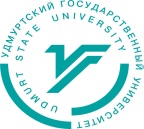 Федеральное государственное бюджетное общеобразовательное учреждение высшего образования «Удмуртский государственный университет»426034, г. Ижевск, Россия, ул.Университетская, 1Телефон: +7 (3412) 916-181, факс: +7 (3412) 916-480, e-mail: inec@udsu.ruОргкомитет Олимпиады: телефон +7 (3412) 916–181, e-mail: olimpiada.udsu@gmail.com, TELEGRAM-КАНАЛ:@postupayudsuДистанционная олимпиада УдГУ среди учащихся и выпускников школ/колледжей стран СНГ СПИСОК ПОБЕДИТЕЛЕЙ И ПРИЗЕРОВ*I. ПОБЕДИТЕЛИ ОЛИМПИАДЫ (НАГРАЖДАЮТСЯ ДИПЛОМАМИ I СТЕПЕНИ):БиологияГеография ИсторияМатематикаОбществознание ХимияФизика II. ПРИЗЕРЫ ОЛИМПИАДЫ (НАГРАЖДАЮТСЯ ДИПЛОМАМИ II СТЕПЕНИ):БиологияГеография ИсторияМатематикаОбществознание ХимияФизика III. ПРИЗЕРЫ ОЛИМПИАДЫ (НАГРАЖДАЮТСЯ ДИПЛОМАМИ III СТЕПЕНИ):БиологияГеография ИсторияМатематикаОбществознание ХимияФизика *Внимание! В срок до 28 декабря 2022 г. включительно на зарегистрированные адреса электронной почты участников будут высланы электронные дипломы I, II и III степени – победителям и призерам Олимпиады, остальные участники получат электронные сертификаты. Вам также будут направлены информационные письма о возможностях поступления в Удмуртский государственный университет в 2023 г.№Логин в УдГУ Тест-Онлайн Кол-во баллов из 45,001.artemmtshv41,002.mirkanelenis40,003.peretrukhinsansanich40,00№Логин в УдГУ Тест-Онлайн Кол-во баллов из 65,001.shurlejbogdan55,00№Логин в УдГУ Тест-Онлайн Кол-во баллов из 100,001.satzhanovao78,00№Логин в УдГУ Тест-Онлайн Кол-во баллов из 100,001.adedok 85,00№Логин в УдГУ Тест-Онлайн Кол-во баллов из 80,001.azizhan66,0 №Логин в УдГУ Тест-Онлайн Кол-во баллов из 40,001. annaseidova33,00№Логин в УдГУ Тест-Онлайн Кол-во баллов из 100,001.alexpadchin93,00№Логин в УдГУ Тест-Онлайн Кол-во баллов из 45,001.pilipenkovita37,002.miropolskaaevelina36,003.liyagubaydullina36,004.zamirazamira36,005.shishkovaksu36,006.milayanovets36,00№Логин в УдГУ Тест-Онлайн Кол-во баллов из 65,001.mmakarova54,672.miropolskaaevelina54,173.kseniadjiya54,00№Логин в УдГУ Тест-Онлайн Кол-во баллов из 100,001.mrmirzaakhmedov76,002.azizhan75,003.dinarakhalilova71,004.polinabogush68,005.gabrielvaleev68,00№Логин в УдГУ Тест-Онлайн Кол-во баллов из 100,001.balenkovdenis80,002.istamovistam80,003.maratolimpiadnik79,004.superstalker77,005.nastyaanikina74,006.slyshkina72,007.arsenjugurhayan71,00№Логин в УдГУ Тест-Онлайн Кол-во баллов из 80,001.oksanakr53,00№Логин в УдГУ Тест-Онлайн Кол-во баллов из 40,001. pilipenkovita32,002.mizaabdullayevm32,003.gpollery32,004.zhannamukho29,00№Логин в УдГУ Тест-Онлайн Кол-во баллов из 100,001.nastyaanikina91,002.arsenjugurhayan91,003.gabrielvaleev89,004.romakol89,005.adedok88,006.wface87,00№Логин в УдГУ Тест-Онлайн Кол-во баллов из 45,001.zhannamukho35,002.astakhovanastya34,003.zuevaarina34,004.anastassiatolstaya34,005.ranokazakova34,006.superstalker34,007.annaseidova34,008.annagoncarova33,009.ruxshonababaeva33,0010.elyapodshivalova33,0011.fineruhshona32,0012.asiya32,0013.xulumulu31,0014.mizaabdullayevm30,00№Логин в УдГУ Тест-Онлайн Кол-во баллов из 65,001.serostansofa52,332.timasafin52,173.mrmirzaakhmedov47,004.azizhan44,005.sayodbeksh43,506.dina41,337.anastassiatolstaya40,008.zaharovayulia39,949.shmatkovamila38,9410.ainurakuandikova37,91№Логин в УдГУ Тест-Онлайн Кол-во баллов из 100,001.milanaaleksandrova66,002.firdavspirimkulov66,003.mahmudovamal65,004.anime63,005.oksanakr62,006.romakol61,007.daryacoj59,008.ramazanovmagomed58,009.malohathonnuriddinova56,0010.denizahatamova55,0011.erican53,0012.sofiyaakhtirskaya53,0013.anastassiatolstaya52,00№Логин в УдГУ Тест-Онлайн Кол-во баллов из 100,001.mokhruynurnazarova65,002.kodirovzavohir64,003.shaxramrayimov59,004.pandorasboxgloves57,005.elnaraelyana56,006.astakhovanastya54,007.engulatovalena50,008.samika49,009.romakol47,0010.milanaaleksandrova47,0011.tumarisuzakbaeva45,0012.muborizisroilov44,0013.milayanovets44,0014.shishkovaksu43,0015.ibrokhimmakhmudov41,0016.sanakulov40,0017.olyamaslova40,00№Логин в УдГУ Тест-Онлайн Кол-во баллов из 80,001.denizahatamova45,002.milanaaleksandrova45,003.sayodbeksh39,004.alekseevalz39,005.samirashayhuddinova37,006.dinarakhalilova36,007.sofiyaakhtirskaya35,008.romakol34,009.malohathonnuriddinova34,00№Логин в УдГУ Тест-Онлайн Кол-во баллов из 40,001. superstalker23,502.sobirovat22,003.liyagubaydullina22,004.kristinasumina18,005.romakol18,006.annagoncarova16,007.attract14,008.asiya13,00№Логин в УдГУ Тест-Онлайн Кол-во баллов из 100,001.istamovistam74,002.ibrokhimmakhmudov70,003.ruslannafikov65,004.hojakovsalih65,005.azizbekkarimov58,006.asanovdavid53,007.kodirovzavohir50,008.zasadova33,00